Shridhar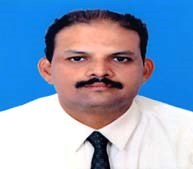 Shridhar.233787@2freemail.com Objective To be part of a Junior or Senior management, dynamic and progressive organization which offers ample opportunity for growth and development and where the association is mutually beneficial. Professional Attributes strong communication skills ≈  Disciplined and Organized   ≈ Proactive Quick grasping and ability and willingness to learn  ≈ Ability to handle assignments independently without supervision Ability to work in stressful situation ≈ Good organizational skills  Totally self-motivated, and clearly focused on bottom line, ability to relate to people across all hierarchical levels in the organization.  Can operate independently Summary of Career till Date  Over 30 years of experience in managing special and strategic projects management   such as Project Administration and co-ordination, project procurement and project document control. (12 years in Middle East and 19 years in India).Functional Expertise Documentation & Control of Documents Project management controlling of all documents pertaining to the Project proposal and Project communication. Review and analyze, project documents, and project document audit project control. Communicate with project contractor and subcontractor to ensure proper document control and communication.   Ensure meeting project critical deadlines, project resource management and project milestone targets. Strategic Business Management (Participating in all project tenders )  Strategic review of all the tenders floated for participation. Prepare and identify all set communication levels with all contractors and subcontractor’s participating in the tender. Complete audit of all technical documents relating to the project such as Civil, Mechanical. Electrical, Piping, structural, Supports, and vendor documents. Conduct du diligence, of vendors participating in the project and Incorporating the details for future management review.  Create technical and commercial meeting with the contractors and subcontractors to ensure clear understanding of the project requirement.  Advice the senior management and corporate office on the project developments. Liaision with vendors, contactors and sub-contractors, in compliance of reports and tender documents and ensure timely submission and meeting of the project and tender deadline. Project Co-ordination Create internal teams to support project co-ordination and project management. Clear understanding of project tools such as EDMS and other project suites. Correspondence with contractors and ensure Drawings/Quotations/Estimates etc are received in time and ensuring availability of all relevant documents at sites  Hiring of Rental cars for site visit and PDO areas Restriction.   Set of site meetings on timely basis to monitor progress and avoid management report to the project owner and senior management.  Complete QAQC of the project and ensure its compliance in all aspects of the project management  Manage and control strict compliance of project documents as required by the management.  Project office Management  Maintain project office and project resources  Ensure legal compliance and entity and its registration. Manage office automation and office logistics  Well versed with Import/Export documentation and liaison with local customs official and ensuring smooth project operations  Handled cash and banking transactions. Invoicing and following up with clients for payments outstanding. Coordinating within accounts department Quick grasping ability and willingness to learn   Work Experience  Training and Other Achievement Working knowledge in MS Office &  Internet operations Represented School, College and Mumbai city in Basketball at various all India tournaments. Academic Profile B.Com. –  Osmania University                  (1991) Diploma in Business Management             (2000) Diploma in Import & Export Management   (2002) Completed Journey Management course    Undergone HSE trainingPresently doing Diploma in Mechanical Engineering. Personal Profile __________________________________________________________________________ Company Name Designation From To AIB Vincotte international & Partners llc Contracts assistant & Documentation May 2014 Nadhira Entreprises, Oman Sec &Documentation Administrator  	Dec  2011 March 2014 Mustafa Sultan Security Systems and Communication Co. LLC, Oman Site coordinator and Document Controller Oct  2009 Nov 2011 HMR Environmental Engineering Consultants, Oman Project Administrator & Doc. Controller Jan  2008 Aug 2009 Oman Proman & Trading LLC, Oman Doc. Controller Mar  2006 Dec 2007 Al Hajiry Trading LLC, Oman Administrator & Purchase CoordinatorJune  	2003 March 2006 Hindustan Thomson Associates, India /  Uttam Holding Ltd, India Admn Executive Sept 1995 March 2003 Zee Telefilms Ltd, India Office Asst Apr  1993 Sep 1995 Modi Associates, India Export Asst July  1990 March 1993 Datamatics Consultants Ltd, India Clerk-cum-Typist Sep  1984 Dec 1989  	Driving License 	 : Have Oman Driving License  	Interests:  	 	 : Reading books, listening to music, watching  movies, sports and playing cricket & Basketball. Languages Known  :  English, Hindi, Marathi, Tamil,  Malayalam and Kannada. 